Objetivo: OA 2En tu Hoja de block de manera horizontal, realizar dibujo de arte urbano con tus témperasOcupar toda la hoja de block para dibujar. No te apures para terminar, lo que importa acá es tu motricidad fina.Dudas, consultar a tu profesor.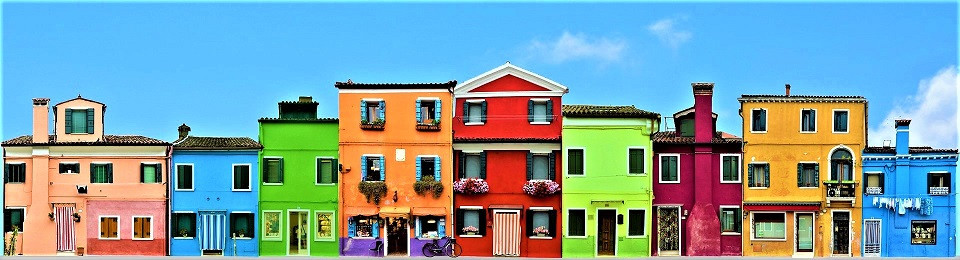 *El trabajo se debe realizar en las clases de artesPAUTA DE COTEJO Enviar trabajo por correo electrónico con fotos claras (mínimo 2) de su trabajo de manera ordenada al correo zsantis@colegiodelreal.cl para su revisión. Recuerda que al redactar un correo electrónico, debes cumplir con el formato solicitadoAsunto: Trabajo artes 4º BásicoProfesor Zamir:Envío Trabajo de artes Cumplo Con lo solicitado.Se despide atentamente:(Nombre y apellido)4º Año BásicoColegio Del RealPlazo hasta el día VIERNES 14 DE MAYO A LAS 19:00 HORAS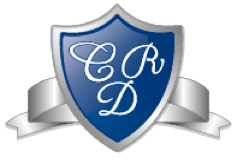 ARTES CLASE Nº 34° BÁSICONombre:_________________________________Fecha:_______________   Profesor: Zamir Santis KifafiCATEGORÍASPUNTAJECUMPLE CON LOS MATERIALES/5TRABAJO TERMINADO/10ENTREGA EN LA FECHA ESTIPULADA/5ENTREGA TRABAJO LIMPIO Y ORDENADO/10SIGUE LAS INDICACIONES DEL DIBUJO/4CUMPLE CON EL FORMATO CORREO ELECTRÓNICO FORMAL/2TOTAL/36